LTT ACTIVITIES IN PORTUGAL    Erasmus+ Project  “Open Your Eyes! Open Your Heart!”2018-1-PL01-KA229-051244/23-27.09.2019. /The inquiry for teachersHas realization of the project brought measurable advantages for school?Yes             No What was your role in during the realization of this mobility?....................................................................................................................................................................................................................................................................How do you value the possibilities offered to students and teachers during the LTT Activities in Portugal?....................................................................................................................................................................................................................................................................Has the participation in the mobility had a positive influence on students? If yes, in what aspects?....................................................................................................................................................................................................................................................................Will the activities and the results of the mobility contribute to better work in school and school life?....................................................................................................................................................................................................................................................................What kind of external possibilities has the mobility opened during its realization?....................................................................................................................................................................................................................................................................What would you change if to make it more effective?....................................................................................................................................................................................................................................................................Were the expected results of the mobility reached?....................................................................................................................................................................................................................................................................What advantages and disadvantages have you noticed during realization of the mobility?...................................................................................................................................................................................................................................................................Please evaluate the influence of the project on following elements:What’s your opinion about the tasks developed by the students?Use the scale below to classify the tasks (put a cross on the chosen number):1 – very poor      2 – poor     3 – good     4 – very goodMaking a toy for the homeless animals		Planting vegetables in the biological farmWorking in the Food Bank warehouseCollecting garbageCollecting seashellsWorking in the animal shelterDoing the Project CollageWhat’s your opinion about the visits?Use the scale below to classify the visits (put a cross on the chosen number):1 – hated it      2 – didn’t like it     3 – liked it     4 – loved itActionbound in Olhão city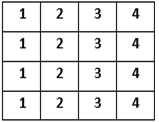 Cruise to the islandsHiking on the “7 vales suspensos”ArborismFrom the visits above, which was your favourite? Why? ........................................................................................................................................................................................................................................................................................................................Do you have any additional remarks related to the project?........................................................................................................................................................................................................................................................................................................................StrongPoorVery poorPersonal development of participants.Increase in Key competences, social skills, learning to learn, sense of initiative andentrepreneurship, digital competence.Absorbing the idea of helping others, learning about help without benefits.Improvement in Language and ICT skills.Rise in awareness of cultural diversity and knowledge about cultural and historical heritage.Development of tolerance to different cultures.Improvements on the sense of solidarity, cooperation, team spirit, communication skills.Breaking barriers, prejudices.Opening doors to different cultures and ideas, beliefs.Discovering the value of friendship.Gaining Volunteering work spirit and taking initiative.Enhancing the achievements of low-skilled pupils.Developing positive views on the EU and Erasmus+ project programmes.Involvement in an international work.Understanding EU policies on different fields.Raising awareness on global issues.12345123451234512345123451234512345